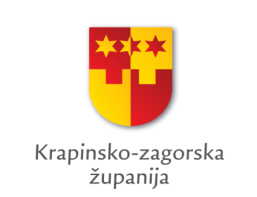 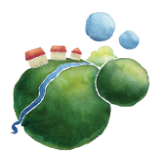 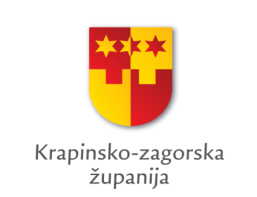 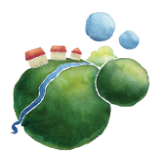 Natječaj za su/financiranje programa i projekata udruga u području prevencije zdravlja, skrbi o mladima i ranjivim skupinama te ljudskih prava, demokratizacije i razvoja civilnog društvaIZJAVA O ZAPOŠLJAVANJUza provedbu programa/projekta                                                                       (upisati naziv programa/projekta)Ja, _________________________, osoba ovlaštena za zastupanje udruge 	                                     (ime i prezime)__________________________,(naziv udruge)izjavljujem da će udruga za potrebe provedbe programa/projekta zaposliti ili nastaviti financiranje zapošljavanja najmanje________________osobe/a, od kojih je ______________ osobe/a mlađe od 30 godina.(navesti broj sukladno Obrascu za prijavu programa)Obrazac A6DATUMMJESTOM.P.IME I PREZIME OSOBE OVLAŠTENE ZA ZASTUPANJEIME I PREZIME OSOBE OVLAŠTENE ZA ZASTUPANJEPOTPIS